Príloha č. 2 - Skúšobné zariadenie Setchkin STN ISO 871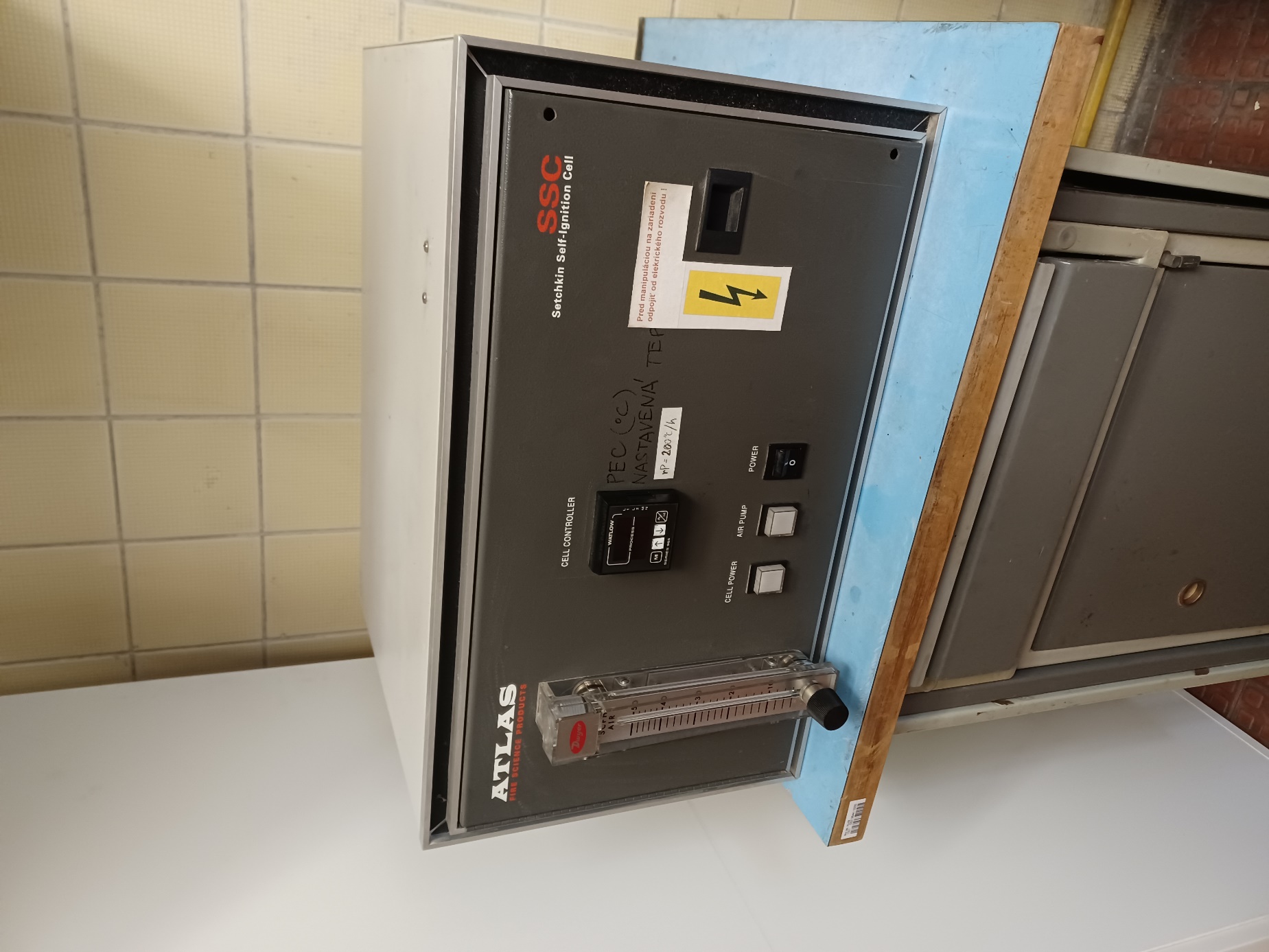 